                         CHALLENGE FÉDÉRAL 2018 / 2019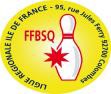 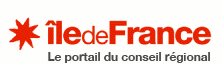 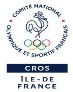 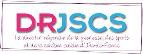 TRIPLETTE MIXTEUNE (1) dame et DEUX (2) hommes issus de clubs d'un même départementINSCRIPTION PHASE I (départementale)BULLETIN D'ENGAGEMENT PAR LE CLUB DE LA FÉMININETous départements sauf 78 	CD 78 : Prendre contact avec Mr Christian BULOIS (chrisbowl.300@gmail.com)	Inscription prise en compte A RÉCEPTION du bulletin + paiement (cachet de la poste faisant foi)COMPOSITION DE L'ÉQUIPE IMPÉRATIVEde préférence dans l'ordre de jeu, s'il est connu.(vérification par le CD78 des licences déposées à la LRIDF)CLUB DE LA FÉMININEN° du départementN°LICENCENOMPRENOM123